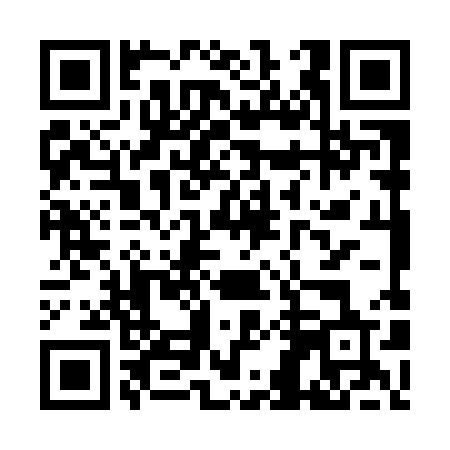 Ramadan times for Jajgatodulo, HungaryMon 11 Mar 2024 - Wed 10 Apr 2024High Latitude Method: Midnight RulePrayer Calculation Method: Muslim World LeagueAsar Calculation Method: HanafiPrayer times provided by https://www.salahtimes.comDateDayFajrSuhurSunriseDhuhrAsrIftarMaghribIsha11Mon4:214:216:0211:523:525:435:437:1812Tue4:194:196:0011:523:535:445:447:2013Wed4:174:175:5811:513:545:455:457:2114Thu4:154:155:5611:513:555:475:477:2315Fri4:124:125:5411:513:565:485:487:2416Sat4:104:105:5211:513:585:505:507:2617Sun4:084:085:5111:503:595:515:517:2718Mon4:064:065:4911:504:005:525:527:2919Tue4:044:045:4711:504:015:545:547:3020Wed4:024:025:4511:494:025:555:557:3221Thu3:593:595:4311:494:035:575:577:3422Fri3:573:575:4111:494:045:585:587:3523Sat3:553:555:3911:494:055:595:597:3724Sun3:533:535:3711:484:066:016:017:3925Mon3:503:505:3511:484:076:026:027:4026Tue3:483:485:3311:484:086:046:047:4227Wed3:463:465:3111:474:096:056:057:4328Thu3:443:445:2911:474:106:066:067:4529Fri3:413:415:2711:474:116:086:087:4730Sat3:393:395:2511:464:126:096:097:4831Sun4:374:376:2312:465:137:117:118:501Mon4:344:346:2112:465:147:127:128:522Tue4:324:326:1912:465:157:137:138:543Wed4:304:306:1712:455:167:157:158:554Thu4:274:276:1512:455:177:167:168:575Fri4:254:256:1312:455:187:177:178:596Sat4:224:226:1112:445:197:197:199:017Sun4:204:206:0912:445:207:207:209:028Mon4:184:186:0712:445:217:227:229:049Tue4:154:156:0512:445:227:237:239:0610Wed4:134:136:0312:435:237:247:249:08